Aamir, BSc(Hons) MCOptom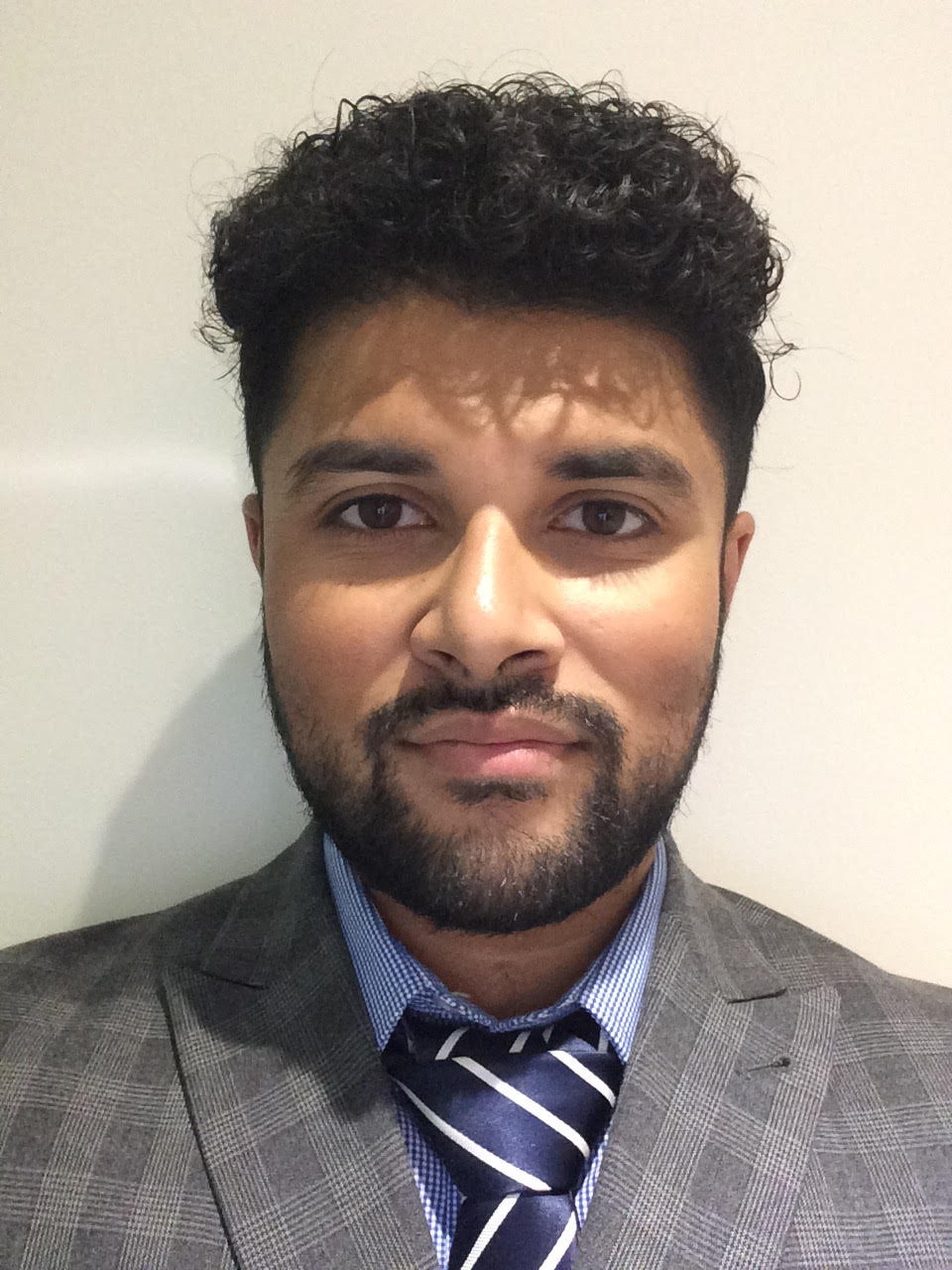 MINOR EYE CONDITIONS, RED EYE, GLAUCOMA, CATARACT, LOW VISION WOPEC SPECIALIST QUALIFIEDE: aamir.380246@2freemail.com British, 24, Male, Single with Full UK Driving LicenseLanguages: English, Gujarati, and Basic Arabic (Read and Write only).                      General Optical Council British Optometry LicenseDHA License Holder & HAAD License in progressProfessional SummarySkilled Optometrist with 3+ years in sales of medical and non rx spectacles, contact lenses and low vision aids. Fully comprehensive eye care, including refractive and contact lens services, evaluation and treatment of ocular pathology, and pre and post-op surgical co-management. Keen ability to assess customer needs, meet quality standards, and evaluate customer satisfaction.I am a hard working individual and rise to any challenge. I work really well in teams and also on my own. I am honest and trustworthy and very reliable. I thrive in learning new skills and techniques. I am willing to do any training that can upgrade my knowledge and experience in the work place. I am very punctual and a well-spoken individual. I have the Ability to communicate both verbally and written, at all levels within the organisation.I have good knowledge of ICT skills, along with numerical and literacy skills. In addition, I am passionate with the ability to maintain a consistently high standard of work. In addition, I obtain the competent and rare customer service abilities allowing me to be confident and capable to interact with customers in a professional and skilled way. I also have excellent interpersonal and communication skills, which alerts people that I am able to communicate with others sensibly and appropriately depending on the scenario.SKILL HIGHLIGHTSEmployment historyOPTOMETRISTincl sales - AL JABER OPTICAL CENTRE LLC, DUBAI, UAE | FEB 2018 - PRESENTTaking case history and  assessing various refractive errors likemyopia, hyperopia, astigmatismDoing subjective and objective refraction in all types of refractiveerrorsCorrected vision defects of patients by prescribing prescription glasses and contact lenses.Examined the vision of patients and diagnosed to accurately give appropriate glasses and contactlenses to improve their vision. Informed patients of their conditions and referred them toophthalmologists if disorders or diseases are detected with the fundus screeningAdvised patients on the prescription glasses and gave necessary information to help improve their visual standards.Accurately measured bridge and eye size, vertex distance, temple length, pupillary distance, and optical centers of the eyes.Utilizedlensometres to measure and record patients’ lens power.Conducted visual field tests to measure field of vision.Recommended lenses, lens coatings, and frames to suit client needs.Meet Sales Targets and keep upto date on latest eyewear and frame and lens materials as well as benefits of stocked contact lenses vs. competitors in order to maximize salesLocum Optometrist at All Optical Chains and Independent Opticians – August 2017 – Feb 2018Examining eyes and fitting spectacles or contact lenses as well as offering advice and reassurance about vision-related matters. Offering help and advice for patients choosing frames and lenses.  Managing the retail aspects of spectacles, contact lenses and other vision care products. Administering, organising and planning the development of the practice. Liaising with sales representatives from vision care product suppliers. Meeting sales targets with regard to selling spectacles or contact lenses.  Meeting and exceeding targets set by the store and always providing the highest level of care and service to each and every patient and making sure all patients have received the best level of care. Undertaking continuing education and training (CET).  Also checking U16 jobs and fittings and adjustments.Doing Enhanced Optical Services Clinics for Glaucoma, cataracts, High IOPs, Red eye in order to reduce pressure on the NHS in hospitals.Vision Express, Birkenhead, Wirral, UKJuly 2016 – August 2017 Pre-Registration Optometrist & Optometrist BSc (Hons) MCOptomExamining eyes and fitting spectacles or contact lenses as well as offering advice and reassurance about vision-related matters. Offering help and advice for patients choosing frames and lenses.  Managing the retail aspects of spectacles, contact lenses and other vision care products. Administering, organising and planning the development of the practice. Liaising with sales representatives from vision care product suppliers. Meeting sales targets with regard to selling spectacles or contact lenses.  Meeting and exceeding targets set by the store and always providing the highest level of care and service to each and every patient and making sure all patients have received the best level of care. Undertaking continuing education and training (CET).  Also checking U16 jobs and fittings and adjustments.Ordering contact lenses and also having meeting with representatives from Alcon, B&L, Coopervision and J&J.I have had the highest sales and exceeded targets above expectations and has been awarded optometrist of the month consecutivelyDoing Enhanced Optical Services Clinics for Glaucoma, cataracts, High IOPs, Red eye in order to reduce pressure on the NHS in hospitals.Specsavers Opticians, Bolton, Lancs, UKMarch 2015 - July 2016Pre-Registration OptometristPre-screening patients before sight tests, collections and adjustments. Dispensing contact lenses and spectacles to best quality. Examining eyes and offering advice and reassurance about vision related matters. Meeting and exceeding targets set by the store and always providing the highest level of care and service to each and every patient and making sure all px’s have received the best level of care.Liaising with sales representatives from vision care product suppliers. Royal Bolton Hospital and Manchester Royal Eye Hospital 2015 – 2017(Work placement)Shadowing optometrists and ophthalmologist assisting when required using specialist equipment, interpreting OCT results and assisting when diagnosing. Shadowing a variety of surgical procedures.Participating in the outpatients prior to surgery, and in all aspects of the operative care of the patients. Spending time within a combination of outpatient assessment; administrative, management and clinical governance duties
Work closely with clinical colleagues, both specialists and RMO’s, in order to enhance the level of patient care at the centre.Managing glaucoma,cataract, medical retina px’s and closely monitoring them giving them advise and great px care.Qualifications &Education Hayward School now known as Essa AcademySeptember 2004 - June 2009- GCSE’sBolton 6th Form CollegeSeptember 2009 - June 2012 - A - LevelsBiology- B, Chemistry- B, Economics-A*, Maths- BUniversity of Manchester, Oxford Road, Manchester, UKSeptember 2012 - June 2015BSc (Hons) Optometry DegreeReferences Miss Natalie Lynch,Store Manager, Vision Express, Chester, UK,CH1 2HA,01244 409138MrIan WalkerDirector, SpecsaversHartlepool,Hartlepool, UK +44 7838 366455Extra AchievementsGreat Manchester Run 2014 and ran below my target time with aspiration of running the Virgin London Marathon.JSLA- Junior sports leader award- Level 1 & 2 Coaching CertificateDuke of Edinburgh Award (Bronze Award).Hobbies In my free time I like to participate of most sports including football, cricket, tennis and badminton and enjoy keeping fit by going to the local gym. I take part in these activities not only to benefit myself but also to keep fit and stay healthy.Retinal disease specialistHIPAA compliantAstigmatism causes and treatmentsOcular health expertProactiveExperienced in eye dilationsBlurred vision specialistProficient in vision therapyNight vision solutionsGreat communication